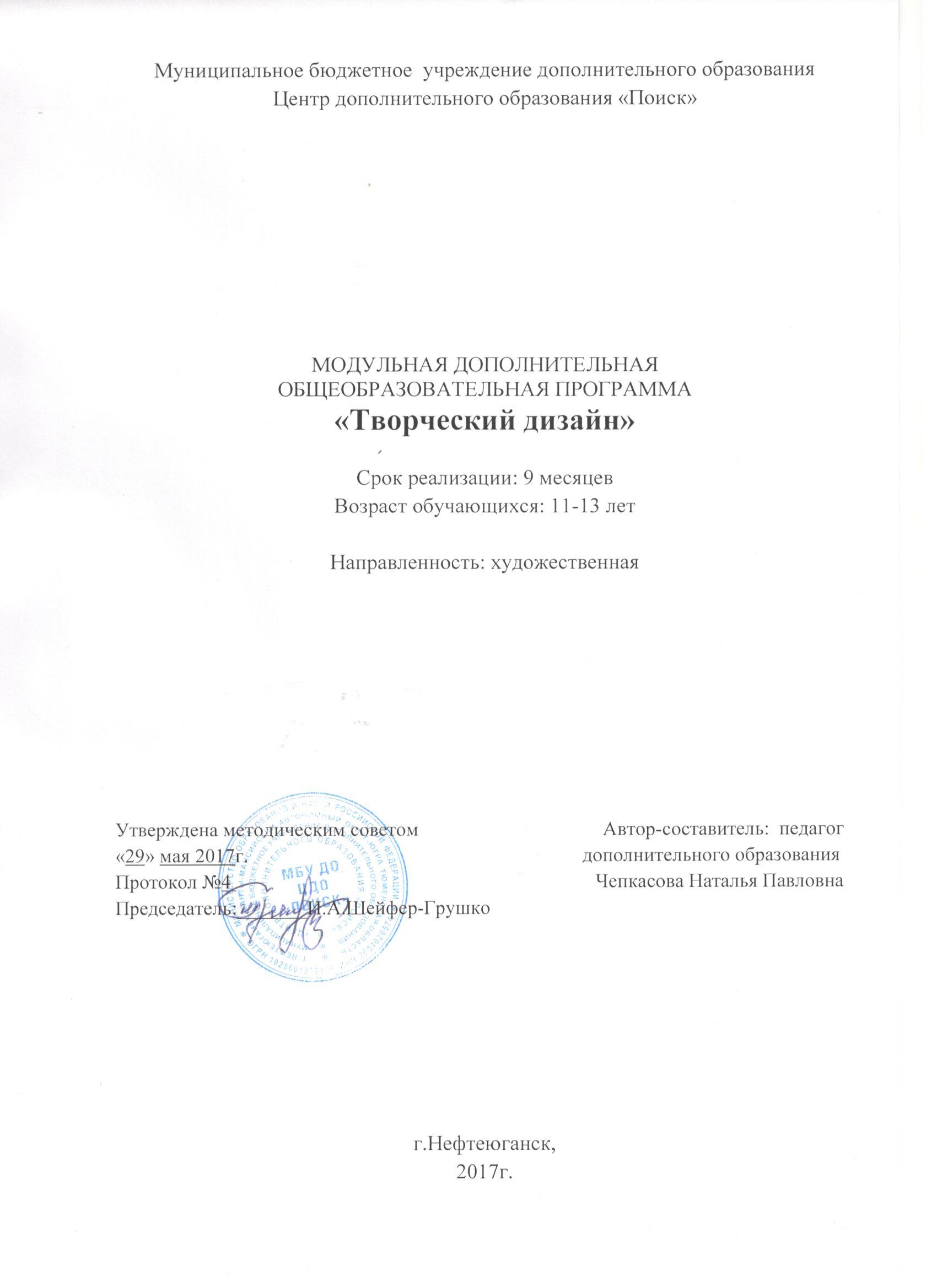 Пояснительная запискаВ настоящее время активно обращается внимание на новое, довольно востребованное сегодня направление художественного воспитания детей - творческий дизайн. Многие подростки, чтобы выделиться из толпы стать неповторимыми хотят найти свой индивидуальный стиль. Без определённых знаний и навыков добиться этого сложно. Необходимо воспитывать в себе эстетический вкус и учиться правильно воплощать свои идеи на практике. Важнейшим аспектом обучения является развитие нестандартного творческого подхода, позволяющего в процессе обучения и в дальнейшей практической деятельности воплощать свои замыслы. Занятия помогут детям раскрыть и развить способности в этой области.Дополнительная общеобразовательная программа разработана в соответствии с Федеральным Законом от 29.12.2012г. №273-ФЗ «Об образовании в Российской Федерации», приказом Министерства образования и науки Российской Федерации от 29.08.2013г. №1008 «Об утверждении Порядка организации и осуществления образовательной деятельности по дополнительным общеобразовательным программам», Постановлением Главного государственного санитарного врача РФ от 04.07.2014 №41 «Об утверждении СанПиН 2.4.4.3172-14 «Санитарно-эпидемиологические требования к устройству, содержанию и организации режима работы образовательных организаций дополнительного образования детей», письмом Минобрнауки РФ от 11.12.2006г. №06-1844 «О Примерных требованиях к программам дополнительного образования детей», Концепцией развития дополнительного образования в Российской Федерации, утвержденнаой распоряжением Правительства Российской Федерации от 04.09.2014г. №172.Направленность программы художественная, построена на основе развития у учащихся общих способностей к творчеству, предусматривает развитие художественно-конструкторских способностей учащихся, нестандартного мышления, творческой индивидуальности, мировосприятия с учетом их возможностей.
Актуальность данной  программы обусловлена интересами и потребностями учащихся, а также тем, что  она стимулирует познавательную деятельность обучающихся в области дизайнерского искусства. Занятия по дизайну способствуют развитию  творческой деятельности, включающую в себя изобразительную деятельность, цветоведение, компьютерные технологии, изготовление форм и объектов из различных материалов, свободного от стереотипов и шаблонов.Новизна программыПрограмма дополнена элементами свободного творчества, что позволяет не только изучить различные техники декоративно-прикладного искусства, но и использовать их в украшении окружающих предметов интерьера, одежды, подарков для близких людей. В процессе обучения применяются информационные технологии: для построения выкройки используется компьютерная программа Red Cafe, создания схем  для вышивки – программа Stitch Art Easy!4.0.Цель программы: создание условий для развития активной личности с эстетическими потребностями, стремящейся к творческой самореализации и сотрудничеству в процессе совместной деятельности, посредством обучения основам дизайна (предметный дизайн, дизайн одежды). Задачи
Обучающая:
1. Сформировать комплекс художественных  и технологических знаний, умений и навыков в области конструирования швейных изделий, декорирования одежды, предметов интерьера. Развивающая: 
1. Активизировать творческий потенциал учащихся, посредством развития логического, образного и конструктивного мышления и навыков, воображения, творческих способностей и фантазии при составлении композиции костюма и объектов предметного дизайна.Воспитательная:
1.Воспитание эстетического восприятия действительности, потребности детей в творческой деятельности, трудолюбия, стремления к интеллектуальному и творческому росту.Возраст учащихся 11-13 лет.В возрасте 11-13 лет происходит формирование самосознания, самооценки, становление личности ребенка. Учащиеся такого возраста способны к некоторым элементам предварительного обдумывания и содержания,  средств выполнения. Они уже могут самостоятельно решить, что они будет выполнять по своему выбору или на заданную тему, что в теме является главным, с чего надо начать, как расположить изображаемый предмет.  Предусмотренное программой выполнение творческих заданий помогает раскрепостить ребенка. Развитие учащегося через дизайн-деятельность,  позволяет сохранить в нём инициативу и творческий порыв, при этом, не подавив его врожденной способности к созиданию. Данная образовательная программа стимулирует интерес ребенка к дизайну, давая возможность сочетать творческие задания с учебными.Срок реализации программы - 9 месяцев  (148 часов).Форма занятий - групповая. Минимальное количество учащихся в группе - 5, максимальное - 8.Режим занятийЗанятия проводятся 2 раза в неделю по 2 академических часа с перерывом на перемену 10 минут. Планируемые результаты ПрограммыУчащиеся узнают:1. Правила соблюдения норм и правил безопасности труда, пожарной безопасности, правила санитарии и гигиены.2. Об использовании учебной и дополнительной, технической и технологической информации для проектирования и создания объектов труда. 3. Основы материаловедения и оборудования, применяемого в технологических процессах.4. Проектирование последовательности операций 5. Правила оформления  готового изделия.6. Основы графического дизайна с применением компьютерных технологий.Учащиеся научаться: 1. Составлять композицию; композиционно располагать рисунок на эскизе и в изделии.2. Подбирать и применять инструменты, приборы и оборудование в технологических процессах с учетом областей их применения. 3. Выполнение технологических операций с соблюдением установленных норм, стандартов и ограничений.4. Создавать изделие по собственному замыслу.5. Декоративно оформлять изделие.6. Контролировать качество изделия.7. Распределять труд по операциям.8. Оценивать результат своей работы.Периодичность оценки результатов ПрограммыДля оценки уровня освоения дополнительной общеобразовательной программы проводится посредством текущего контроля, промежуточной и итоговой аттестации. Текущий контроль выявляет степень сформированности практических умений и навыков учащихся в выбранном ими виде деятельности. Текущий контроль может проводиться в форме наблюдения, индивидуального собеседования, групповой беседы, опроса. Текущий контроль осуществляется без фиксации результатов.                       По завершению каждого модуля дополнительной общеобразовательной программы проводится аттестация, которая проводится в следующих формах: тестирование, доклад, защита творческих работ и проектов.По качеству освоения программного материала выделены следующие уровни знаний, умений и навыков: - высокий – программный материал усвоен обучающимся полностью, воспитанник имеет высокие достижения;- средний – усвоение программы в полном объеме, при наличии несущественных ошибок; - ниже среднего – усвоение программы в неполном объеме, допускает существенные ошибки в теоретических и практических заданиях; участвует в конкурсах на уровне коллектива. (Приложение 1). 
           Важным условием программы является то, что учащиеся, прошедшие курс обучения по программе 1 модуля, переходят на обучение по программе 2 модуля.Учебно-тематический план
 Содержание1 модуль «Предметный декор»Раздел I. Вводное занятие.1.1. Тема. Вводное занятие.Теоретическая часть. Цель и задачи объединения. Режим работы. Что такое дизайн, современный дизайн. Психология цвета. Организация рабочего места. Правила ТБ при работе с инструментами и приспособлениями.Практическая часть. Упражнения.Раздел II. Предметный дизайн.2.1. Тема. Предметный дизайн.Теоретическая часть: виды дизайнерских предметов и их применение.  Практическая часть: зарисовка эскиза. 2.2. Тема. Айрис - Фолдинг.Теоретическая часть: История возникновения техники радужного складывания. IrisFolding (айрис фолдинг).Практическая работа: виды шаблонов, принцип изготовления шаблона, типы материалов для заполнения шаблонов, изготовление шаблона для работы, выполнение изделия на свободную тему.2.3. Картина в технике "Айрис - Фолдинг".Теоретическая часть: просмотр презентации "картины в технике айрис - фолдинг, типы материалов для заполнения картины,Практическая работа: изготовление шаблона для работы, выполнение изделия на свободную тему.2.4. Тема. Кашпо.Теоретическая часть: виды кашпо,  материалы и инструменты.Практическая часть: составление эскиза, выполнение композиции на кашпо.2.5. Тема. Декорирование кашпо.Теоретическая часть: виды декора, используемые материалы, ТБ при выполнении работы.практическая часть: декорирование кашпо ракушками и камнями..2.6. Тема. Помпоны в одежде.Теоретическая часть: применение помпонов в декоре одежды, техника выполнения помпонов.  Практическая часть: выбор материала и инструментов для работы, выполнение помпона.2.7. Декорирование одежды помпонами.Теоретическая часть: помпоны в современной одежде.  Практическая часть: выбор материала и инструментов для работы, выполнение помпона и декорирование  изделия.2.8. Тема. Декорирование плечиков для одежды.Теоретическая часть: виды и приёмы декорирования плечиков, технология декорирования плечиков.  Практическая часть: выбор материала и инструментов для работы, декорирование плечиков в соответствии с эскизом.2.9. Тема. Знакомство с программой Stih Frt Easy!4.0Теоретическая часть: правила выстраивания схемы для вышивки в компьютерной программе Stih Frt Easy!4.0 .Практическая часть: построение схемы для вышивки крестиком.2.10. Тема. Разновидность материалов для вышивки.Теоретическая часть: просмотр презентации «Материалы для вышивки», ТБ при выполнении работы.Практическая часть: выбор ниток для вышивки в соответствии с таблицей 2.11. Тема. Болгарский крест.Теоретическая часть: болгарский крест в современной одежде.Практическая часть: выполнение болгарского креста.2.12. Тема. Вышивка в одежде.Теоретическая часть: просмотр презентации «Вышивка в одежде», материалы и инструменты.Практическая часть: вышивка цветов на футболке лентами.2.13. Тема. Вышивка футболки.Теоретическая часть: технология вышивки листочков и цветов лентами.Практическая часть: вышивка листочков  и цветов лентами.2.14. Тема. Вышивка листочков.Теоретическая часть: технология вышивки листочков лентами.Практическая часть: вышивка листочков лентами, декорирование вышивки бусинками и паетками.2.15. Тема. Вышивка бисером, стеклярусом и блесткамиТеоретическая часть: материалы и инструменты, используемые для вышивки, демонстрация изделий, техника вышивания бисером, стеклярусом, блестками по свободному контуру.Практическая часть: объемная вышивка бисером, стеклярусом, блестками.2.16. Тема. Декорирование футболки.Теоретическая часть: просмотр видио «Новая - старая футболка», виды декорирования и оформления футболки.Практическая часть: плетение косичек на спинке футболки.2.17. Тема. Креотивная футболка.Теоретическая часть: просмотр видио «Как переделать футболку», правила нарезания полос.Практическая часть: декорирование футболки.2.18. Тема.  Блузка из рубашки.Практическая часть: виды блузок из мужской рубашки, преобразование рубашки в блузу.Теоретическая часть: подрезание излишков рубашки, ручные работы.2.19. Тема. Декорирование блузки.Практическая часть: виды декора блузки.Теоретическая часть: декорирование верхнего среза кружевом, пришивание резинки.2.20. Тема. Кружева и вышивка в джинсах.Практическая часть: просмотр презентации «Декорирование джинсов кружевом и вышивкой».Теоретическая часть: зарисовка эскиза, выбор материала и инструментов, декорирование джинсов.2.21. Тема.  Декорирование джинсового изделия.Практическая часть: технология соединения кружева с изделием.Теоретическая часть: выбор материала и инструментов, декорирование изделия.2.22. Тема.  Роспись по ткани.Теоретическая часть: знакомство с различными техниками росписи по ткани, материалы и инструменты.Практическая часть: роспись предмета одежды акриловыми красками.2.23. Тема. Роспись изделия.Теоретическая часть: просмотр видио «Роспись джинсовой одежды».Практическая часть: роспись предмета одежды акриловыми красками.2.24.  Тема.  Нарядная бабочка для блузки.Теоретическая часть: виды бабочек, материалы и инструменты, технология изготовления бабочки.Практическая часть: подготовка деталей бабочки.2.25. Тема. Сборка бабочки.Теоретическая часть: разбор схемы сборки бабочки, способы соединения деталей.Практическая часть: сборка бабочки.2.26. Тема. Бабочка на волосы.Теоретическая часть: материалы и инструменты, технология изготовления бабочки.Практическая часть: изготовление бабочки.2.27. Тема. Вязание цветов для декора одежды.Теоретическая часть: виды декора одежды вязаными элементами, разновидность вязаных цветов.Практическая часть: вязание цветов.2.28. Тема. Вязание листочков для декора.Теоретическая часть: виды вязаных листочков.Практическая часть: вязание листочков.2.29. Тема. Виды декоративной отделки и оформление изделий.Теоретическая часть: счётные вышивки, материалы и приспособления для работы, техника выполнения вышивки «крест», «полукрест», «набор», косая стёжка. Просмотр презентации.Практическая часть: подготовка  ткани к вышивке, перевод рисунка на ткань. Выполнение швов "крест", "полукрест", "набор".2.30. Тема. Виды декоративной отделки и оформление изделий.Теоретическая часть: виды гладевых швов,  просмотр презентации.Практическая часть: подготовка  ткани к вышивке, перевод рисунка на ткань, вышивка гладью различными приёмами.2.31. Бразильская вышивка.Теоретическая часть: бразильская вышивка её применение в народной художественной вышивке. Практическая часть: выполнение  узора бразильской вышивки,  2.32. Способы завязывания шейного платка.Теоретическая часть: виды платков и палантинов, способы завязывания.Практическая часть: упражнения по завязыванию платка.2 модуль «Дизайн и декор одежды»Раздел III. Дизайн и декор одежды.3.1. Тема. Сочетание цвета в одежде.Теоретическая часть: восприятие цвета в одежде, просмотр презентации  «Учимся сочетать цвета». Практическая часть: подбор ткани и составление коллажа из различных материалов.3.2 . Тема. Классификация одежды.Теоретическая часть: понятие  стиля,  основные  направления  современной  моды. Силуэты,  формы,  длина,  цвет  одежды (Просмотр презентации).Практическая часть: Работа с журналами  мод.3.3. Тема. Материаловедение.Теоретическая часть: классификация  текстильных  волокон.  Натуральные  волокна  растительного  и  животного  происхождения (Просмотр презентации).Практическая часть: Определение основной и уточной нити, определение лицевой и  изнаночной стороны ткани. 3.4. Тема. Виды ручных работ.Теоретическая часть: терминология ручных работ, правила выполнения ручных работ, правила безопасности труда при работе с ручными инструментами. (Презентация)Практическая часть: изучение строения и выполнение ручных строчек прямых, косых и крестообразных стежков с напёрстком.3.5. Тема. Основные ручные работы.  Теоретическая часть: Виды швов и их классификация. Ручные швы и их выполнение. Способы закрепления  нити.   Практическая часть: выполнение отделочных ручных швов, закрепление нити несколькими способами.3.6. Тема. Петли.Теоретическая часть: техника выполнения навесных и прорезных петель (просмотр презентации).Практическая част: выполнение навесных и прорезных петель.3.7.Тема. Футболка с кружевными вставками.Практическая часть: виды кружевной отделки, технология вшивания кружевной вставки.Теоретическая часть: декорирование футболки кружевной вставкой.3.8.Тема. Футболка с сердечком.Практическая часть: технология вшивания кружевной вставки в форме сердечка.Теоретическая часть: декорирование футболки кружевной вставкой в форме сердечка.3.9. Тема. Швейная машина.Теоретическая часть: ознакомление с устройствами швейной машины. Охрана труда при работе на швейной машине, функциональность деталей и приспособлений швейной машины (Презентация).Практическая часть: упражнения в работе на бытовой швейной машине с электроприводом. Заправка верхней и нижней ниток, наматывание ниток на шпульку. Регулировка величины стежка и натяжения нити. 3.10. Тема. Основные машинные швы.Теоретическая часть: ознакомление с машинными швами, ТБ при выполнении машинных работ.Практическая часть: выполнение швов на швейной машине.3.11. Тема. Блуза из платков.Теоретическая часть: виды блузок из платков, блуза с двумя швами, способы обработки срезов (Презентация).Практическая часть: раскладка платков и покрой блузки.3.12. Подготовка и проведение  примерки.Теоретическая часть: правила проведения примерки.Практическая часть: проведение примерки.3.13. Пошив и художественное оформление  блузки.Теоретическая часть: способы соединения боковых и плечевых срезов, виды оформления.Практическая часть: соединение боковых и плечевых срезов, оформление блузки.3.14.Работа с  журналами: мод.Теоретическая часть: определение размера выкройки по собственным измерениям, изучение характеристики необходимых данных выбранной модели: лист №, цветовое оформление, условные обозначения контура выкройки, количество необходимых деталей, оформление внутренних линий, отметок, контрольных знаков.Практическая часть: определение своего размера по таблице размеров, выбор модели.3.15. Тема. Юбка.Теоретическая часть: виды и формы юбок (Презентация).Практическая часть: выбор модели без швов и с двумя швами, построение выкройки.3.16. Тема. Подготовка юбки к примерке.Теоретическая часть: правила раскроя юбки, подготовка к примерке.Практическая часть: раскрой юбки, смётывание срезов для  примерки.3.17. Тема. Пошив юбки.Теоретическая часть: проведение примерки, способы обработки срезов.Практическая часть: обработка срезов юбки.3.18. Тема. Оформление юбки.Теоретическая часть: виды и способы декорирования юбки (презентация).Практическая часть: художественное декорирования юбки.3.19. Тема. Плечевое изделие.Теоретическая часть: выбор модели в журнале, материалы, правила перенесения выкройки, разметок на бумагу.Практическая часть: перевод и вырезание выкройки.3.20. Раскрой изделия.Теоретическая часть: правила раскроя изделия. Способы рациональной раскладки выкроек.Практическая часть: раскладка выкройки, обмеловка и раскрой ткани. 3.21. Тема. Подготовка  к  примерке.Теоретическая часть: правила смётывания боковых и плечевых срезов, подготовка изделия к  примерке.Практическая часть: скалывание и сметывание деталей кроя.3.22. Тема. Проведение  примерки.Теоретическая часть: проведение первой примерки. Устранение  дефектов.Практическая часть: проведение примерки и устранение дефектов.3.23. Тема. Обработка вытачек и срезов.Теоретическая часть: технология обработки вытачек, плечевых и боковых срезов.Практическая часть: обработка вытачек, плечевых и боковых срезов.3.24. Тема. Обработка горловины.Теоретическая часть: виды и способы обработки горловины и пройм.Практическая часть: обработка среза подкройной обтачкой.3.25. Тема. Обработка проймы.Теоретическая часть: презентация виды и способы пройм.Практическая часть: обработка среза проймы подкройной обтачкой.3.26. Тема. Обработка  нижнего среза изделия.Теоретическая часть: способы обработки нижнего среза изделия.Практическая часть: обработка нижнего среза  в зависимости от модели и свойств ткани.3.27. Тема. Окончательная отделка изделия.Теоретическая часть: окончательная отделка изделия. Правила выполнения влажно - тепловой обработки  изделия.Практическая часть: окончательная обработка изделия – пришивание фурнитуры, чистка изделия от стежков временного назначения,  ВТО изделия.3.28. Тема. Строчная вышивка.Теоретическая часть: правила выполнения вышивки с помощью машинных декоративных швов.Практическая часть: упражнения.3.29. Тема. Праздничные салфетки.Теоретическая часть: формы и виды салфеток, материалы для работы.Практическая часть: выполнение вышивки на швейной машине.3.30. Тема. Вышивка салфеток.Теоретическая часть: повторение ТБ, технологии выполнения швов.Практическая часть: выполнение вышивки на швейной машине.3.31. Тема. Вышивка салфеток.Теоретическая часть: повторение ТБ, технологии выполнения швов.Практическая часть: выполнение вышивки на швейной машине.3.32. Тема. Сумка в стиле "Пэчворк".Теоретическая часть: виды и формы сумок.Практическая часть: составление схемы рисунка, раскрой деталей сумки.3.33.Тема. Соединения деталей сумки.Теоретическая часть: техника соединения деталей.Практическая часть: стачивание деталей сумки, тепловая обработка швов.3.34. Соединения деталей сумки.Теоретическая часть: техника соединения деталей.Практическая часть: стачивание деталей сумки, тепловая обработка швов.3.35. Тема. Декорирование основной части сумки.Теоретическая часть: виды декора, техника настрачивания деталей декора на основу сумки.Практическая часть: раскрой и настрачивание деталей декора на основу сумки.3.36. Тема. Подклад сумки. Теоретическая часть: техника обработки деталей подклада.Практическая часть: обработка и соединение швов подклада, соединение подклада с основой сумки.3.37. Тема. Декоративные ручки для сумки.Теоретическая часть: виды ручек для сумки, технология плетения ручек из ткани и соединение с основой сумки..Практическая часть: плетение ручек из ткани и соединение с сумкой.3.38. Тема. Контрольный срез.Теоретическая часть: игра "я дизайнер".Практическая часть: выполнение работы.Раздел 4. Аттестация.4.1. Тема. Контрольный срез.Теоретическая часть: тест.Практическая часть: выполнение практической работы.4.2. Тема. Контрольный срез.Теоретическая часть: тест.Практическая часть: выполнение практической работы.Методическое обеспечениеВ общеобразовательной программе используются разнообразные технологии,  направленные на создание оптимальных условий для развития личности учащегося.При проведении занятий используется методика личностно-ориентированного обучения И.С Якиманской, при применении групповых форм работы - методические рекомендации Дьяченко В.К., для развития навыков творческой деятельности, осмысленного и самостоятельного овладения знаниями применяется технология исследовательского (проблемного) обучения М.Н. Скаткина, И.Я. Лернера. Для создания атмосферы свободного и радостного творчества у детей используются игровые технологии Б.П. Никитиной, В.В. Репиной, С.А. Шмакова. Применяются информационные технологии: компьютерные программы: «Акварелька», «Color point 5.1.2» (по цветоведению), «Microsoft Offise Excel»,  «My Crochet», «bm5_demo» (для построения схем для работы), поиск информации в интернете, просмотр видио мастер-классов, презентаций. В процессе реализации дополнительной общеобразовательной программы использую следующие методы и приёмы: - словесные методы  (рассказ при объяснении нового материала, сообщение, консультация при выполнении конкретного приема выполнения поделки, работа с литературой);- наглядные методы (иллюстративные, демонстрационные методы с применением компьютерных презентаций и видеофильмов по темам);- репродуктивный метод  (устный опрос ранее изученного материала, репродуктивная беседа, практические упражнения и задания);- креативный (творческий) метод  (творческое задание);- графический метод  (составление схем, таблиц, чертежей);- письменный метод (конспект, реферат, ответы на вопросы);- диагностические методы (тестирование образовательных результатов на стадии начальной диагностики, текущего и итогового контроля);- проектные методы (эскизное проектирование на стадии создания макета изделия, поделки).- метод стимулирования (поощрения, одобрения, награждение, конкурс)Дидактическое обеспечение дополнительной образовательной программы располагает широким набором материалов и включает:• видео- и фотоматериалы по разделам занятий;• литературу для обучающихся по декоративно-прикладному творчеству (журналы, учебные пособия, книги и др.);• методическую копилку игр (для физкультминуток и на сплочение детского коллектива);• иллюстративный материал по разделам программы: ксерокопии схем; рисунки, таблицы, инструкционные карты (Приложение 3).Техническое обеспечениеОборудование:стол раскройный - 2ш.;стол преподавателя;антресоль - 5 шт.;тумба классной доски - 1 шт.;шкаф - 8 шт.; стеллаж с несколькими полками - 1 шт.;стул ученический - 3 шт.;тумба - 2 шт.;шкаф карточный - 2 шт.; кабина примерочная - 2 шт.;стул офисный - 2 шт.;кресло «Престиж GNP new» - 11 шт.;офисное кресло - 3 шт.;зеркало - 2 шт.;доска меловая - 1 шт.;швейная машина - 5 шт.;оверлок- 1шт;гладильная доска - 2 шт.;персональный компьютер Depo - 1 шт.;принтер Samsung scx - 3400 - 1 шт.;рассекатель электрический - 1 шт.;сетевой фильтр - 1 шт.;манекен - 9 шт.мультипроектор - 1 шт.;интерактивная доска SMART- 1 шт.;Материалы и инструменты:клеевой пистолет (40в) - 4 шт.; ножницы - 12 шт.;вязальные крючки;простые карандаши;гелиевые цветные  ручки; фломастеры; маркеры;цветная бумага;картон; клей-карандаш;краски акварельные; белая бумага;  швейные нитки;швейные иглы; иглы для вышивки;ткань в ассортименте;отделочные материалы (паетки, бисер, бусинки, искусственные цветы, ленты и др.).Список литературыЛитература для педагога:1. Закон Российской Федерации «Об образовании», М., 2003.
2. Гурко. М. В. «Технология поурочные планы ». Волгоград 2007.3.  Практическое пособие для педагогов «планирование как один из этапов организации деятельности детского объединения дополнительного образования».4.  Журналы «Школа и производство», Воспитание школьника», «Педсовет»,  «Классный руководитель».5.  Калугин М.А, Новоторцева Н.В. «Развивающие игры для младших школьников» Ярославль 1996.6. Маркуцкая С.Э. «Тесты по технологии». Москва 2006.7. Павлова О.В «Технология поурочные планы». Волгоград 2007.8. Пинер Я.Г., В.А. Бухвалов «Воспитание личности в коллективе» М., 2000г9. Селевко Г.К «Педагогические технологии на основе активизации интенссификации   и эффективности управления УВП» Москва 2005г10.  Черёмышкина Л.В «Развитие внимания детей» Яроаславль 1997г. Для детей:1. Гирич В.П. «1000 узоров вязания крючком». М., 1992 г2. Книга «Энциклопедия женских рукоделий»3. Коллекция журналов  «1000 идей для дома».4. Журналы "Бурда", "Лиз мой уютный дом".5. Журналы мод "Бурда", "ШИК".6. «Ручная работа». Москва 2007гПриложение 1Диагностическая  карта формирования УУД .Тест по теме Современный дизайнВариант 1Какие цвета относятся к активным?А. Красный, оранжевый, жёлтый.Б. Красный, зелёный, синий.В. Красный, оранжевый, голубой.	2. Что относится к дизайну?А. Промышленный дизайн, дизайн среды, дизайн процессов.Б. Графический дизайн, 3D, ландшафтный дизайн.В. Все ответы верны.3.Интерьер – этоА. Искусствоипрактическиедействияпоозеленению, благоустройству, организациисадово-парковыхнасаждений, газонов, горок, применениюмалыхархитектурныхформвзелёномстроительстве.     Б. «внутренний вид» — оформление, украшение внутреннего пространства     здания или автомобиля и т.д.     В. Оба варианта верны.Вариант 2Какие цвета относятся к пассивным?А. Розовый, жёлтый, красный.Б. Голубой, синий, фиолетовый.В. Голубой, зелёный, розовый.2. Ландшафтный дизайн – этоА. Искусствоипрактическиедействияпоозеленению, благоустройству, организациисадово-парковыхнасаждений, газонов, горок, применениюмалыхархитектурныхформвзелёномстроительстве.Б. «внутренний вид» — оформление, украшение внутреннего пространства     здания или автомобиля и т.д.     В. Оба варианта верны.3. К стилям интерьера относятся…А. Кантри, конструктивизм, минимализм, техно, хай – тек.Б. Ампир, классический, модерн или ар – нуво, ар – деко.В. Современный, этнический, классический. Тест по теме ВТОЗадание № 1.Выберите из предложенного перечня приспособления для ВТОПриутюжильникУтюгКолодкаПульверизаторГладильный столПрессЗадание № 2.Назовите термин, соответствующий работе-удалению ЛАСС на изделии:ПриутюжитьОтпаритьЗадание № 3.Выберите из предложенных параметров температурной утюжки х/б тканей1000 – 12001500 – 16001800 – 2000Задание № 4.Назовите термин, соответствующий работе - закреплению припусков шва, разложенных в разные стороны утюгом.ПриутюжитьЗаутюжитьРазутюжитьПроутюжитьЗадание № 5.Что означает термин сутюживание?Тест №2.

Терминология влажно-тепловых работ.
Тест по терминологии ручных работ.Тест по терминологии машинных работ.
№ТемаКоличество часовИз нихИз них№ТемаКоличество часовТеорияПрактика1 модуль «Предметный декор» (сентябрь-декабрь)1 модуль «Предметный декор» (сентябрь-декабрь)1 модуль «Предметный декор» (сентябрь-декабрь)1 модуль «Предметный декор» (сентябрь-декабрь)1Вводное занятие2112Предметный декор6420444Аттестация211Всего6822462 модуль «Дизайн и декор одежды» (январь-май)2 модуль «Дизайн и декор одежды» (январь-май)2 модуль «Дизайн и декор одежды» (январь-май)2 модуль «Дизайн и декор одежды» (январь-май)3Дизайн и декор одежды7622544Аттестация2115Итоговое занятие22-Всего802555Итого14847101УУДУУДУУДУУДКритерииКритерииБаллБаллУУДУУДУУДУУДКритерииКритерии1 полу-годиегодРегулятивные УУДРегулятивные УУДРегулятивные УУДРегулятивные УУД11Самостоятельно предполагать информацию, которая нужна для обучения, отбирать источники информации среди предложенных .Самостоятельно предполагать информацию, которая нужна для обучения, отбирать источники информации среди предложенных .Самостоятельно осуществляет поиск и выделяет необходимую информацию. Применяет методы информационного поиска, в том числе с помощью компьютерных средств.Самостоятельно осуществляет поиск и выделяет необходимую информацию. Применяет методы информационного поиска, в том числе с помощью компьютерных средств.2211Самостоятельно предполагать информацию, которая нужна для обучения, отбирать источники информации среди предложенных .Самостоятельно предполагать информацию, которая нужна для обучения, отбирать источники информации среди предложенных .Самостоятельно осуществляет  поиск и выделяет необходимую информацию при помощи педагога или товарищей.Самостоятельно осуществляет  поиск и выделяет необходимую информацию при помощи педагога или товарищей.1111Самостоятельно предполагать информацию, которая нужна для обучения, отбирать источники информации среди предложенных .Самостоятельно предполагать информацию, которая нужна для обучения, отбирать источники информации среди предложенных .Затрудняется в поиске и выделении необходимой информации даже при оказании ему помощи.Затрудняется в поиске и выделении необходимой информации даже при оказании ему помощи.0022Добывать новые знания из различных источников различными способамиДобывать новые знания из различных источников различными способамиСистематически самостоятельно применяет методы информационного поиска, добывает новые знания, в том числе с помощью компьютерных средств.Систематически самостоятельно применяет методы информационного поиска, добывает новые знания, в том числе с помощью компьютерных средств.2222Добывать новые знания из различных источников различными способамиДобывать новые знания из различных источников различными способамиЭпизодично и, в основном, по заданиюпедагога применяет методы информационного поиска, в том числе с помощью компьютерных средств.Эпизодично и, в основном, по заданиюпедагога применяет методы информационного поиска, в том числе с помощью компьютерных средств.1122Добывать новые знания из различных источников различными способамиДобывать новые знания из различных источников различными способамиНе умеет применять методы информационного поиска, в том числе с помощью компьютерных средств.Не умеет применять методы информационного поиска, в том числе с помощью компьютерных средств.0033Перерабатывать информацию из одной формы в другую, выбирать наиболее удобную форму. Представлять информацию в виде текста, таблицы, схемы, в том числе с помощью ИКТПерерабатывать информацию из одной формы в другую, выбирать наиболее удобную форму. Представлять информацию в виде текста, таблицы, схемы, в том числе с помощью ИКТВыбирает наиболее эффективные способы решения задач в зависимости от конкретных условий. Умеет представить результатыработы (исследования) в заданном формате, составить текст отчѐта и презентацию с использованием ИКТ.Выбирает наиболее эффективные способы решения задач в зависимости от конкретных условий. Умеет представить результатыработы (исследования) в заданном формате, составить текст отчѐта и презентацию с использованием ИКТ.2233Перерабатывать информацию из одной формы в другую, выбирать наиболее удобную форму. Представлять информацию в виде текста, таблицы, схемы, в том числе с помощью ИКТПерерабатывать информацию из одной формы в другую, выбирать наиболее удобную форму. Представлять информацию в виде текста, таблицы, схемы, в том числе с помощью ИКТВыбирает наиболее простые способы решения задач (действует по образцу). Не всегда умеет представить результатыработы (исследования) в заданном формате, составить презентацию с использованием ИКТ.Выбирает наиболее простые способы решения задач (действует по образцу). Не всегда умеет представить результатыработы (исследования) в заданном формате, составить презентацию с использованием ИКТ.1133Перерабатывать информацию из одной формы в другую, выбирать наиболее удобную форму. Представлять информацию в виде текста, таблицы, схемы, в том числе с помощью ИКТПерерабатывать информацию из одной формы в другую, выбирать наиболее удобную форму. Представлять информацию в виде текста, таблицы, схемы, в том числе с помощью ИКТЗатрудняется  перерабатывать информацию из одной формы в другую. Не может представлять информацию в виде текста, таблицы, схемы, в том числе с помощью ИКТЗатрудняется  перерабатывать информацию из одной формы в другую. Не может представлять информацию в виде текста, таблицы, схемы, в том числе с помощью ИКТ0044Перерабатывать информацию для получения нового результата. Анализировать, сравнивать, группировать различные объекты, явления, фактыПерерабатывать информацию для получения нового результата. Анализировать, сравнивать, группировать различные объекты, явления, фактыУмеет выполнять логические действия абстрагирования, сравнения, нахождения общих закономерностей, анализа, синтеза; выбирать стратегию решения; строить и проверять элементарные гипотезы. Способен переработать информацию для получения результатаУмеет выполнять логические действия абстрагирования, сравнения, нахождения общих закономерностей, анализа, синтеза; выбирать стратегию решения; строить и проверять элементарные гипотезы. Способен переработать информацию для получения результата2244Перерабатывать информацию для получения нового результата. Анализировать, сравнивать, группировать различные объекты, явления, фактыПерерабатывать информацию для получения нового результата. Анализировать, сравнивать, группировать различные объекты, явления, фактыЧастично владеет навыками исследовательской деятельности; самостоятельно план проверки предложенной учителем гипотезы;осуществляет наблюдения и эксперименты;умеет классифицировать и обобщать.Частично владеет навыками исследовательской деятельности; самостоятельно план проверки предложенной учителем гипотезы;осуществляет наблюдения и эксперименты;умеет классифицировать и обобщать.1144Перерабатывать информацию для получения нового результата. Анализировать, сравнивать, группировать различные объекты, явления, фактыПерерабатывать информацию для получения нового результата. Анализировать, сравнивать, группировать различные объекты, явления, фактыНе владеет навыками исследовательской деятельности.  Не способен переработать информацию для получения результатаНе владеет навыками исследовательской деятельности.  Не способен переработать информацию для получения результата0055Уметь передавать содержание в сжатом, выборочном или развернутом виде, планировать свою работу по изучению незнакомого материалаУметь передавать содержание в сжатом, выборочном или развернутом виде, планировать свою работу по изучению незнакомого материалаОпределяет основную и второстепенную информацию. Умеет передавать содержание в сжатом, выборочном или развернутом виде.  Умеет хранить, защищать, передавать и обрабатывать информацию.Определяет основную и второстепенную информацию. Умеет передавать содержание в сжатом, выборочном или развернутом виде.  Умеет хранить, защищать, передавать и обрабатывать информацию.2255Уметь передавать содержание в сжатом, выборочном или развернутом виде, планировать свою работу по изучению незнакомого материалаУметь передавать содержание в сжатом, выборочном или развернутом виде, планировать свою работу по изучению незнакомого материалаНе всегда  определяет основную и второстепенную информацию. Периодически может передавать содержание в сжатом, выборочном или развернутом виде.Не всегда  определяет основную и второстепенную информацию. Периодически может передавать содержание в сжатом, выборочном или развернутом виде.1155Уметь передавать содержание в сжатом, выборочном или развернутом виде, планировать свою работу по изучению незнакомого материалаУметь передавать содержание в сжатом, выборочном или развернутом виде, планировать свою работу по изучению незнакомого материалаНеправильно определяет основную и второстепенную информацию. Не умеет передавать содержание в сжатом, выборочном или развернутом виде.Неправильно определяет основную и второстепенную информацию. Не умеет передавать содержание в сжатом, выборочном или развернутом виде.00ИТОГО: 10-9 баллов  высокий уровень, 8-5 баллов  средний уровень, 0-4 балла низкий уровень.ИТОГО: 10-9 баллов  высокий уровень, 8-5 баллов  средний уровень, 0-4 балла низкий уровень.ИТОГО: 10-9 баллов  высокий уровень, 8-5 баллов  средний уровень, 0-4 балла низкий уровень.ИТОГО: 10-9 баллов  высокий уровень, 8-5 баллов  средний уровень, 0-4 балла низкий уровень.ИТОГО: 10-9 баллов  высокий уровень, 8-5 баллов  средний уровень, 0-4 балла низкий уровень.ИТОГО: 10-9 баллов  высокий уровень, 8-5 баллов  средний уровень, 0-4 балла низкий уровень.Познавательные УУДПознавательные УУДПознавательные УУДПознавательные УУДПознавательные УУД11Доносить свою позициюдо других с помощьюмонологической идиалогической речи с учетом своих учебных и жизненных ситуацийДоносить свою позициюдо других с помощьюмонологической идиалогической речи с учетом своих учебных и жизненных ситуацийДоносить свою позициюдо других с помощьюмонологической идиалогической речи с учетом своих учебных и жизненных ситуацийУмеет оформлять свои мысли в устной или письменной форме с учетом своих учебных и жизненных речевых ситуаций. Критично относится к своему мнению. Осознанно и произвольно строит речевое высказывание в устной и письменной форме.2211Доносить свою позициюдо других с помощьюмонологической идиалогической речи с учетом своих учебных и жизненных ситуацийДоносить свою позициюдо других с помощьюмонологической идиалогической речи с учетом своих учебных и жизненных ситуацийДоносить свою позициюдо других с помощьюмонологической идиалогической речи с учетом своих учебных и жизненных ситуацийУмеет использовать речь для регуляции своего действия. Не всегда может донести свою позицию до других.1111Доносить свою позициюдо других с помощьюмонологической идиалогической речи с учетом своих учебных и жизненных ситуацийДоносить свою позициюдо других с помощьюмонологической идиалогической речи с учетом своих учебных и жизненных ситуацийДоносить свою позициюдо других с помощьюмонологической идиалогической речи с учетом своих учебных и жизненных ситуацийНе умеет оформлять свои мысли в устной или письменной форме с учетом своих учебных и жизненных речевых ситуаций.0022Читать различную предметную литературу, понимать прочитанное, владеть навыками смыслового чтения.Читать различную предметную литературу, понимать прочитанное, владеть навыками смыслового чтения.Читать различную предметную литературу, понимать прочитанное, владеть навыками смыслового чтения.Структурирует знания. Понимает  цель чтения и осмысливает прочитанное. Умеет задавать вопросы; строить понятные для партнера высказывания, учитывающие, что партнер знает и видит, а что нет.2222Читать различную предметную литературу, понимать прочитанное, владеть навыками смыслового чтения.Читать различную предметную литературу, понимать прочитанное, владеть навыками смыслового чтения.Читать различную предметную литературу, понимать прочитанное, владеть навыками смыслового чтения.Умеет читать вслух и про себя тексты предметной литературы, других художественных и научно-популярных книг, извлекать из текста информацию в соответствии с коммуникативной задачей.1122Читать различную предметную литературу, понимать прочитанное, владеть навыками смыслового чтения.Читать различную предметную литературу, понимать прочитанное, владеть навыками смыслового чтения.Читать различную предметную литературу, понимать прочитанное, владеть навыками смыслового чтения.Умеет читать вслух и про себя тексты учебников, но не умеет извлекать из текста информацию в соответствии с коммуникативной задачей.0033Понимать возможность различных точек зрения на вопрос. Учитывать разные мнения и уметь обосновывать собственное.Понимать возможность различных точек зрения на вопрос. Учитывать разные мнения и уметь обосновывать собственное.Понимать возможность различных точек зрения на вопрос. Учитывать разные мнения и уметь обосновывать собственное.Умеет учитывать разные мнения и стремится к координации различных позиций в сотрудничестве. Умеет договариваться и приходить к общему решению в совместной деятельности, в том числе в ситуации столкновения интересов. Умеет контролировать действия партнера.2233Понимать возможность различных точек зрения на вопрос. Учитывать разные мнения и уметь обосновывать собственное.Понимать возможность различных точек зрения на вопрос. Учитывать разные мнения и уметь обосновывать собственное.Понимать возможность различных точек зрения на вопрос. Учитывать разные мнения и уметь обосновывать собственное.Умеет участвовать диалоге; слушать и понимать других, высказывать  иаргументировать свою точку зрения с помощью фактов и дополнительных сведений. Умеет отстаивать свою точку зрения, соблюдая правила речевого этикета; 1133Понимать возможность различных точек зрения на вопрос. Учитывать разные мнения и уметь обосновывать собственное.Понимать возможность различных точек зрения на вопрос. Учитывать разные мнения и уметь обосновывать собственное.Понимать возможность различных точек зрения на вопрос. Учитывать разные мнения и уметь обосновывать собственное.Не умеет участвовать в диалоге. Отстаивая свою точку зрения, не соблюдает правила речевого этикета. Не считается с другой точкой зрения на проблему.0044Договариваться с людьми, согласуя с ними свои интересы и взгляды, для того чтобы сделать что-тосообщаДоговариваться с людьми, согласуя с ними свои интересы и взгляды, для того чтобы сделать что-тосообщаДоговариваться с людьми, согласуя с ними свои интересы и взгляды, для того чтобы сделать что-тосообщаУмеет адекватно использовать все коммуникативные средства для решения различных коммуникативных задач, строить монологические высказывания. Владеет диалогической формой коммуникации, используя, в том числе средства и инструменты ИКТ и дистанционного взаимодействия.2244Договариваться с людьми, согласуя с ними свои интересы и взгляды, для того чтобы сделать что-тосообщаДоговариваться с людьми, согласуя с ними свои интересы и взгляды, для того чтобы сделать что-тосообщаДоговариваться с людьми, согласуя с ними свои интересы и взгляды, для того чтобы сделать что-тосообщаУмеет адекватно использовать речевые средства для решения различных коммуникативных задач, строить сложные монологические высказывания, владеет диалогической речью, выполняя различные роли в группе, умеет сотрудничать в совместном решении проблемы (задачи).1144Договариваться с людьми, согласуя с ними свои интересы и взгляды, для того чтобы сделать что-тосообщаДоговариваться с людьми, согласуя с ними свои интересы и взгляды, для того чтобы сделать что-тосообщаДоговариваться с людьми, согласуя с ними свои интересы и взгляды, для того чтобы сделать что-тосообщаНе умеет договариваться с людьми, работать в группе, не  владеет диалогической речью, не может выполнять различные роли в группе, не умеет сотрудничать в совместном решении проблемы (задачи).00ИТОГО: 8-7баллов  высокий уровень, 6-4 баллов  средний уровень, 0-3 балла низкий уровень.ИТОГО: 8-7баллов  высокий уровень, 6-4 баллов  средний уровень, 0-3 балла низкий уровень.ИТОГО: 8-7баллов  высокий уровень, 6-4 баллов  средний уровень, 0-3 балла низкий уровень.ИТОГО: 8-7баллов  высокий уровень, 6-4 баллов  средний уровень, 0-3 балла низкий уровень.ИТОГО: 8-7баллов  высокий уровень, 6-4 баллов  средний уровень, 0-3 балла низкий уровень.ИТОГО: 8-7баллов  высокий уровень, 6-4 баллов  средний уровень, 0-3 балла низкий уровень.Коммуникативные УУДКоммуникативные УУДКоммуникативные УУДКоммуникативные УУДКоммуникативные УУД111Доносить свою позициюдо других с помощьюмонологической идиалогической речи с учетом своих учебных и жизненных ситуацийДоносить свою позициюдо других с помощьюмонологической идиалогической речи с учетом своих учебных и жизненных ситуацийУмеет оформлять свои мысли в устной или письменной форме с учетом своих учебных и жизненных речевых ситуаций. Критично относится к своему мнению. Осознанно и произвольно строит речевое высказывание в устной и письменной форме.22111Доносить свою позициюдо других с помощьюмонологической идиалогической речи с учетом своих учебных и жизненных ситуацийДоносить свою позициюдо других с помощьюмонологической идиалогической речи с учетом своих учебных и жизненных ситуацийУмеет использовать речь для регуляции своего действия. Не всегда может донести свою позицию до других.11111Доносить свою позициюдо других с помощьюмонологической идиалогической речи с учетом своих учебных и жизненных ситуацийДоносить свою позициюдо других с помощьюмонологической идиалогической речи с учетом своих учебных и жизненных ситуацийНе умеет оформлять свои мысли в устной или письменной форме с учетом своих учебных и жизненных речевых ситуаций.00222Читать различную литературу, понимать прочитанное, владеть навыками смыслового чтения.Читать различную литературу, понимать прочитанное, владеть навыками смыслового чтения.Структурирует знания. Понимает  цель чтения и осмысливает прочитанное. Умеет задавать вопросы; строить понятные для партнера высказывания, учитывающие, что партнер знает и видит, а что нет.22222Читать различную литературу, понимать прочитанное, владеть навыками смыслового чтения.Читать различную литературу, понимать прочитанное, владеть навыками смыслового чтения.Умеет читать вслух и про себя тексты учебников и научно-популярных книг, извлекать из текста информацию в соответствии с коммуникативной задачей.11222Читать различную литературу, понимать прочитанное, владеть навыками смыслового чтения.Читать различную литературу, понимать прочитанное, владеть навыками смыслового чтения.Умеет читать вслух и про себя тексты учебников и научно-популярных книг. Не умеет извлекать из текста информацию в соответствии с коммуникативной задачей.00333Понимать возможность различных точек зрения на вопрос. Учитывать разные мнения и уметь обосновывать собственное.Понимать возможность различных точек зрения на вопрос. Учитывать разные мнения и уметь обосновывать собственное.Умеет учитывать разные мнения и стремится к координации различных позиций в сотрудничестве. Умеет договариваться и приходить к общему решению в совместной деятельности, в том числе в ситуации столкновения интересов. Умеет контролировать действия партнера.22333Понимать возможность различных точек зрения на вопрос. Учитывать разные мнения и уметь обосновывать собственное.Понимать возможность различных точек зрения на вопрос. Учитывать разные мнения и уметь обосновывать собственное.Умеет участвовать диалоге; слушать и понимать других, высказывать  иаргументировать свою точку зрения с помощью фактов и дополнительных сведений. Умеет отстаивать свою точку зрения, соблюдая правила речевого этикета; 11333Понимать возможность различных точек зрения на вопрос. Учитывать разные мнения и уметь обосновывать собственное.Понимать возможность различных точек зрения на вопрос. Учитывать разные мнения и уметь обосновывать собственное.Не умеет участвовать диалоге. Отстаивая свою точку зрения, не соблюдает правила речевого этикета. Не считается с другой точкой зрения на проблему.00444Договариваться с людьми, согласуя с ними свои интересы и взгляды, для того чтобы сделать что-тосообщаДоговариваться с людьми, согласуя с ними свои интересы и взгляды, для того чтобы сделать что-тосообщаУмеет адекватно использовать все коммуникативные средства для решения различных коммуникативных задач, строить монологические высказывания. Владеет диалогической формой коммуникации, используя, в том числе средства и инструменты ИКТ и дистанционного взаимодействия.22444Договариваться с людьми, согласуя с ними свои интересы и взгляды, для того чтобы сделать что-тосообщаДоговариваться с людьми, согласуя с ними свои интересы и взгляды, для того чтобы сделать что-тосообщаУмеет адекватно использовать речевые средства для решения различных коммуникативных задач, строить сложные монологические высказывания, владеет диалогической речью, выполняя различные роли в группе, умеет сотрудничать в совместном решении проблемы (задачи).11444Договариваться с людьми, согласуя с ними свои интересы и взгляды, для того чтобы сделать что-тосообщаДоговариваться с людьми, согласуя с ними свои интересы и взгляды, для того чтобы сделать что-тосообщаНе умеет договариваться с людьми, работать в группе, не  владеет диалогической речью, не может выполнять различные роли в группе, не умеет сотрудничать в совместном решении проблемы (задачи).00ИТОГО: 8-7 баллов  высокий уровень,6-3 балла  средний уровень, 0-2 балла низкий уровень.ИТОГО: 8-7 баллов  высокий уровень,6-3 балла  средний уровень, 0-2 балла низкий уровень.ИТОГО: 8-7 баллов  высокий уровень,6-3 балла  средний уровень, 0-2 балла низкий уровень.ИТОГО: 8-7 баллов  высокий уровень,6-3 балла  средний уровень, 0-2 балла низкий уровень.ИТОГО: 8-7 баллов  высокий уровень,6-3 балла  средний уровень, 0-2 балла низкий уровень.Личностные УУДЛичностные УУДЛичностные УУДЛичностные УУДЛичностные УУД1Самооценка.Оценивать ситуации и  поступки (ценностныеустановки)Самооценка.Оценивать ситуации и  поступки (ценностныеустановки)Самооценка.Оценивать ситуации и  поступки (ценностныеустановки)Самооценка.Оценивать ситуации и  поступки (ценностныеустановки)Формирует самоуважение и эмоционально-положительное отношение к себе, видны готовность открыто выражать и отстаивать свою позицию, критичность к своим поступкам и умение адекватно их оценивать.221Самооценка.Оценивать ситуации и  поступки (ценностныеустановки)Самооценка.Оценивать ситуации и  поступки (ценностныеустановки)Самооценка.Оценивать ситуации и  поступки (ценностныеустановки)Самооценка.Оценивать ситуации и  поступки (ценностныеустановки)Проявляет интересы, инициативы и любознательность, учится с четкой организацией своей деятельности. Не всегда открыто выражает и отстаивает свою позицию. Не всегда адекватно себя оценивает.111Самооценка.Оценивать ситуации и  поступки (ценностныеустановки)Самооценка.Оценивать ситуации и  поступки (ценностныеустановки)Самооценка.Оценивать ситуации и  поступки (ценностныеустановки)Самооценка.Оценивать ситуации и  поступки (ценностныеустановки)В учении не проявляет интересы, инициативы и любознательность. Отмалчивается, не выражает и не отстаивает свою позицию. Не адекватно себя оценивает.002.Объяснять смысл своих оценок, мотивов, целей(личностная саморефлексия, способность ксаморазвитию,мотивация к познанию, учѐбе)Объяснять смысл своих оценок, мотивов, целей(личностная саморефлексия, способность ксаморазвитию,мотивация к познанию, учѐбе)Объяснять смысл своих оценок, мотивов, целей(личностная саморефлексия, способность ксаморазвитию,мотивация к познанию, учѐбе)Объяснять смысл своих оценок, мотивов, целей(личностная саморефлексия, способность ксаморазвитию,мотивация к познанию, учѐбе)Выполняет самостоятельные поступки и действия (в том числе руководящего плана), принимает ответственность за их результаты. Целеустремленно и настойчиво идет к достижению целей, готов к преодолению трудностей.222.Объяснять смысл своих оценок, мотивов, целей(личностная саморефлексия, способность ксаморазвитию,мотивация к познанию, учѐбе)Объяснять смысл своих оценок, мотивов, целей(личностная саморефлексия, способность ксаморазвитию,мотивация к познанию, учѐбе)Объяснять смысл своих оценок, мотивов, целей(личностная саморефлексия, способность ксаморазвитию,мотивация к познанию, учѐбе)Объяснять смысл своих оценок, мотивов, целей(личностная саморефлексия, способность ксаморазвитию,мотивация к познанию, учѐбе)Проявляет самостоятельность, инициативу и ответственность как личность. Иногда не доходит до цели, боится преодоления трудностей.112.Объяснять смысл своих оценок, мотивов, целей(личностная саморефлексия, способность ксаморазвитию,мотивация к познанию, учѐбе)Объяснять смысл своих оценок, мотивов, целей(личностная саморефлексия, способность ксаморазвитию,мотивация к познанию, учѐбе)Объяснять смысл своих оценок, мотивов, целей(личностная саморефлексия, способность ксаморазвитию,мотивация к познанию, учѐбе)Объяснять смысл своих оценок, мотивов, целей(личностная саморефлексия, способность ксаморазвитию,мотивация к познанию, учѐбе)Не проявляет или проявляет крайне редко самостоятельность, инициативу и ответственность как личность. Выполняет только самые простые задания, нацелен на неуспешность.003Самоопределяться вжизненных ценностях(на словах) и поступать всоответствии с ними,отвечая за свои поступки(личностная позиция,российская игражданскаяидентичность)Самоопределяться вжизненных ценностях(на словах) и поступать всоответствии с ними,отвечая за свои поступки(личностная позиция,российская игражданскаяидентичность)Самоопределяться вжизненных ценностях(на словах) и поступать всоответствии с ними,отвечая за свои поступки(личностная позиция,российская игражданскаяидентичность)Самоопределяться вжизненных ценностях(на словах) и поступать всоответствии с ними,отвечая за свои поступки(личностная позиция,российская игражданскаяидентичность)Проявляет толерантность и  противодействует действиям и влияниям, представляющим угрозу жизни, здоровью и безопасности личности и общества в пределах своих возможностей. Осознает себя гражданином, имеет активную сформированную гражданскую позицию. Участвует в социальном проектировании.223Самоопределяться вжизненных ценностях(на словах) и поступать всоответствии с ними,отвечая за свои поступки(личностная позиция,российская игражданскаяидентичность)Самоопределяться вжизненных ценностях(на словах) и поступать всоответствии с ними,отвечая за свои поступки(личностная позиция,российская игражданскаяидентичность)Самоопределяться вжизненных ценностях(на словах) и поступать всоответствии с ними,отвечая за свои поступки(личностная позиция,российская игражданскаяидентичность)Самоопределяться вжизненных ценностях(на словах) и поступать всоответствии с ними,отвечая за свои поступки(личностная позиция,российская игражданскаяидентичность)Проявляет уважение к другим людям, самодостоинство.  Понимает и принимает возможность человека быть самим собой и принимать самостоятельные решения в самых разных социальных, профессиональных и личностных ситуациях. Осознает себя гражданином, имеет активную, но не до конца сформированную гражданскую позицию.113Самоопределяться вжизненных ценностях(на словах) и поступать всоответствии с ними,отвечая за свои поступки(личностная позиция,российская игражданскаяидентичность)Самоопределяться вжизненных ценностях(на словах) и поступать всоответствии с ними,отвечая за свои поступки(личностная позиция,российская игражданскаяидентичность)Самоопределяться вжизненных ценностях(на словах) и поступать всоответствии с ними,отвечая за свои поступки(личностная позиция,российская игражданскаяидентичность)Самоопределяться вжизненных ценностях(на словах) и поступать всоответствии с ними,отвечая за свои поступки(личностная позиция,российская игражданскаяидентичность)Не проявляет уважение к другим людям.  Не принимает возможность человека быть самим собой. Осознает себя гражданином, имеет пассивную, не сформированную гражданскую позицию.00ИТОГО: 6-5 баллов  высокий уровень,4-3 баллов  средний уровень, 0-2 балла низкий уровеньИТОГО: 6-5 баллов  высокий уровень,4-3 баллов  средний уровень, 0-2 балла низкий уровеньИТОГО: 6-5 баллов  высокий уровень,4-3 баллов  средний уровень, 0-2 балла низкий уровеньИТОГО: 6-5 баллов  высокий уровень,4-3 баллов  средний уровень, 0-2 балла низкий уровеньИТОГО: 6-5 баллов  высокий уровень,4-3 баллов  средний уровень, 0-2 балла низкий уровеньИТОГО: 6-5 баллов  высокий уровень,4-3 баллов  средний уровень, 0-2 балла низкий уровеньИТОГИ ФОРМИРОВАНИЯ УУД (регулятивных, познавательных, коммуникативных, личностный)34-31 баллов - высокий уровень;30-16 баллов  - средний уровень;  0-15 баллов - низкий уровень.ИТОГИ ФОРМИРОВАНИЯ УУД (регулятивных, познавательных, коммуникативных, личностный)34-31 баллов - высокий уровень;30-16 баллов  - средний уровень;  0-15 баллов - низкий уровень.ИТОГИ ФОРМИРОВАНИЯ УУД (регулятивных, познавательных, коммуникативных, личностный)34-31 баллов - высокий уровень;30-16 баллов  - средний уровень;  0-15 баллов - низкий уровень.ИТОГИ ФОРМИРОВАНИЯ УУД (регулятивных, познавательных, коммуникативных, личностный)34-31 баллов - высокий уровень;30-16 баллов  - средний уровень;  0-15 баллов - низкий уровень.ИТОГИ ФОРМИРОВАНИЯ УУД (регулятивных, познавательных, коммуникативных, личностный)34-31 баллов - высокий уровень;30-16 баллов  - средний уровень;  0-15 баллов - низкий уровень.ИТОГИ ФОРМИРОВАНИЯ УУД (регулятивных, познавательных, коммуникативных, личностный)34-31 баллов - высокий уровень;30-16 баллов  - средний уровень;  0-15 баллов - низкий уровень.Подпись учителя:_______________________Подпись родителей:Подпись учителя:_______________________Подпись родителей:Подпись учителя:_______________________Подпись родителей:Подпись учителя:_______________________Подпись родителей:Подпись учителя:_______________________Подпись родителей:Подпись учителя:_______________________Подпись родителей:
Термин
Содержание работы
1. Приутюжить
А) Уложить припуски шва на одну сторону и закрепить их в таком положении.
2. Заутюжить.
Б) Влажно-теповая обработка материала для предотвращения последующей усадки.
3. Разутюжить.
В) Удалить замины на изделии, выполнить окончательную влажно-тепловую обработку.
4.Декатировать
Г) Уменьшить толщину шва или края детали.
5. Отутюжить.
Д) Разложить припуски шва на две стороны и закрепить их в таком положении.
Термин
Содержание работы
1. Сметать.
А) Временно соединить две детали, наложенные одна на другую, прямыми стежками.
2.Наметать.
Б) Временно соединить две детали по овальному контуру.
3. Заметать.
В) Постоянное закрепление подогнутого края.
4. Пришить.
Г) Временно закрепить подогнутые края детали, складки.
5. Обметать.
Д) Прикрепление фурнитуры, отделку на изделие стежками постоянного назначения.
6. Вметать.
Е) Временно соединить две или несколько деталей, примерно равных по величине.
7. Подшить.
Ж) Временно соединить мелкую деталь к крупной.
8. Приметать
З) Обработать срезы с целью предохранения их от осыпания.
Термин
Содержание работы
1. Стачать.
А) Соединить две детали с последующим вывертыванием их на лицевую сторону.
2.Настрочить.
Б) Соединить две детали по овальному контуру.
3. Застрочить.
В) Проложить строчку для закрепления подогнутого края детали или изделия.
4. Притачать.
Г) Проложить строчку при наложении одной детали на другую для их соединения.
5. Обтачать.
Д) Соединить детали, примерно равные по величине, строчками постоянного назначения по намеченным линиям.
6. Втачать.
Е) Соединить мелкие детали с крупными строчками постоянного назначения.